DŮM A ENERGIEa jak dál na planetě Zemi?třetí, volné pokračování konferencí Dům a energieDatum konání: 	čtvrtek 23. 10. 2014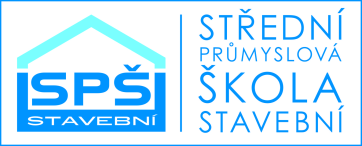 Místo konání: 	Střední průmyslová škola stavebníResslova 1579/2, 372 11 České Budějovice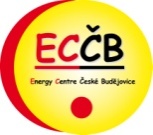 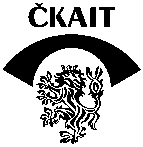 Organizátor:	Střední průmyslová škola stavební			ve spolupráci s Energy Centre České Budějovice			a Českou komorou autorizovaných inženýrů a technikůProgram: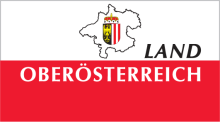 8:30 - 9:00	Prezence9:00 - 9:40	Energie slunce a vliv člověka na jeho distribucidoc. Jan Pokorný, ENKI o. p. s. Třeboň (ředitel)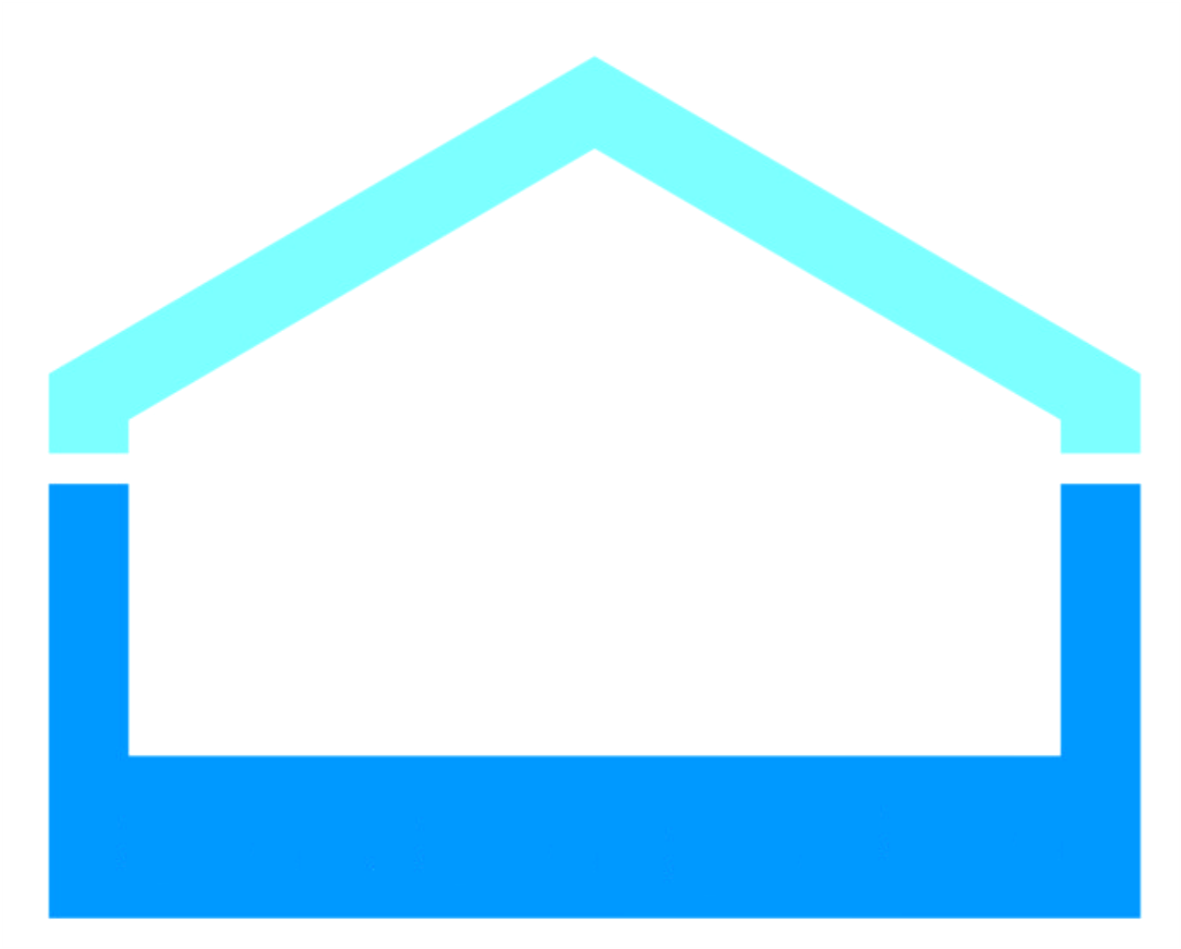 Tok sluneční energie od Slunce na Zemi, distribuce sluneční energie ve městě, v krajině s vodou a vegetací, na suchém povrchu – přírodovědné základy strategie využívání sluneční energie a úloha vody a rostlin v utváření místního klimatu.9:40 - 10:35	Jakou barvu má naše planeta? Ladislav Jakl, IVK o. p. s. (člen správní rady), Dr. Luboš Motl, fyzik, publicista, překladatelCO2 a teplota – příčina a důsledek? Teploty v minulosti, současnosti, budoucnosti.Sopky, oceánské cykly, doby ledové a meziledové, sluneční aktivita. Moc a bezmoc skleníkového jevu. Je panika šířená IPCC oprávněná? Za co dostal Al Gore Nobelovu cenu? „Modrá, nikoliv zelená planeta“ Václava Klause a „Konec poplašných zpráv o Modré planetě“ Iana Plimera.Politika EU, daně a obchod s emisními povolenkami. Směrnice 31/2010/ES                   o energetické náročnosti budov. Reálnost a smysluplnost splnění cíle „20-20-20“. Ekonomické dopady pro Evropu a zbytek světa. 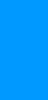 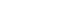 10:35 - 10:50	Přestávka10:50 - 11:30	Zdroje energie na Zemi a její spotřeba Ing. Hynek Beran, člen NEK II (tajemník) za ČSEN (Česká společnost pro energetiku)Od lovců mamutů k parnímu stroji - zvládnutí živlu přináší rozvoj a pokrok civilizace. Spotřeba první republiky (1 až 2 TWh) a o necelých 100 let později (100 TWh v ČR + SR) – pokrok nebo plýtvání? Civilizační rozdíly. Zásoba tzv. neobnovitelných zdrojů energie (uhlí, ropa, zemní plyn, jaderná energie, břidlicový plyn). Perspektiva využití tzv. obnovitelných zdrojů energie (sluneční, vodní, větrná, geotermální a energie přílivu, biomasa). Porovnání energetické infrastruktury (město, krajina) a její soběstačnosti v dřívějších      i současných technologiích. Trh a jeho deformace. Skladby ceny energie.Ekonomie zařízení využívajících OZE (pořizovací náklady, návratnost, dotace). Stavíme stroje na peníze nebo stroje na energii? Vliv solárních baronů a bank. Proč nemáme elektrárny na střechách rodinných domů a na školách?Deformovaná cena břidlicového plynu, deformovaná cena německé energie. Vypalování deštných pralesů jako hlavní zdroj CO2 v atmosféře aneb palma olejná     pro „ekologické“ barbary? Další výhledové možnosti zdrojů energie. Energetický mix. 11:30 - 12:30	Budovy s velmi nízkou energetickou náročností prof. Jan Tywoniak, ČVUT v Praze, fakulta stavební, katedra konstrukcí pozemních staveb (zástupce vedoucího katedry)Obecné cíle, stavebně-energetická koncepce, progresivní prvky obálky budovy, novostavby a změny staveb, příklady realizací, vize.12:30 - 13:00	Občerstvení13:00 - 14:20	Technická zařízení budov s téměř nulovou spotřebou energie prof. Karel Kabele, ČVUT v Praze, fakulta stavební, katedra technických zařízení budov (vedoucí katedry)Primární funkce budovy – tvorba vnitřního prostředí je zajištěna obálkou budovy           a technickými zařízeními. Ke změně parametrů vnitřního prostředí potřebujeme různé zdroje energie. Budova s téměř nulovou spotřebou energie. Snížení spotřeby energie na provoz budovy – integrovaný přístup k návrhu její energetické koncepce.Praktické případy dopadu  hodnocení energetické náročnosti na novostavby                   a zpracování průkazu energetické náročnosti budov.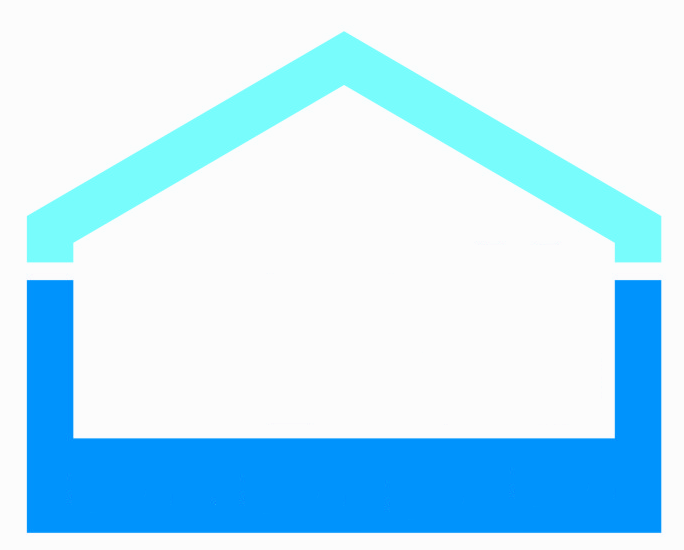 14:20 - 14:50	Diskuze14:50 - 15:00	Shrnutí, závěr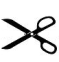 - - - - - - - - - - - - - - - - - - - - - - - - - - - - - - - - - - - - - - - - - - - - - - - - - - - - - - - - - - - - - - - - - - - - - - - - -  ZÁVAZNÁ PŘIHLÁŠKA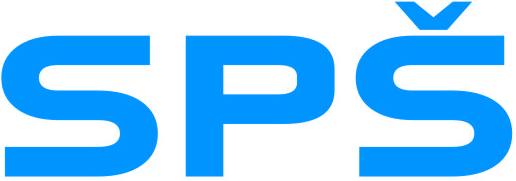 		Titul, jméno, příjmení: ........................................................................................		Firma: ...................................................................................................................		Adresa: ..................................................................................................................		Tel.: .......................................................................................................................E-mail: ..................................................................................................................Podpis: .................................................................................................................Vyplněnou přihlášku zašlete, prosím, mailem na michaela@eccb.cz nebo cb@ckait.cz, případně poštou na adresu ECČB, nám. Přemysla Otakara II. 87/25, 370 01 České Budějovice, nejlépe do 19. 9. 2014. Vložné: studenti SPŠ stavební a členové oblasti ČKAIT ČB zdarma, ostatní 600 Kč včetně DPH. Občerstvení zajištěno. 